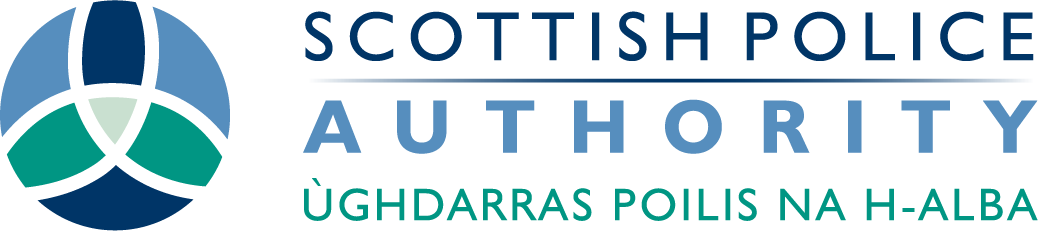 Policing Performance Committee16 March 20231.     WELCOME AND STANDING ITEMS  The Chair welcomed everyone to the meeting being held via MS Teams and noted apologies from Tom Halpin. 1.2    DECLARATIONS OF INTEREST AND CONNECTIONS  There were no declarations of interest or connections.MINUTE FROM MEETING OF POLICING PERFORMANCE COMMITTEE FOR 7 DECEMBER 2022, FOR APPROVAL Members AGREED the public Minute of the Policing Performance Committee held on 7 December 2022 as accurate records of the meetingPPC COMMITTEE ACTION LOG AND MATTERS ARISINGMembers noted the updates provided and agreed with the proposed recommendations for closure. The Committee APPROVED the action log and noted the updates provided.2.      PUBLIC CONFIDENCE AND PARTNERSHIP ACTIVITY2.1    HEALTH CARE  Members noted the paper, with Mark Hargreaves, Assistant Inspector of Constabulary, HMICS, providing an introduction and an overview of the report was provided by Edel Sheridan (HIS), Catherine Haley (HIS) and Ray Jones (HMICS). The following points were highlighted and discussed:Members welcomed the presentation from HMICS and HIS (Health Improvement Scotland) on the key findings and recommendations of this joint review.Members were advised that the report was presented to the National Oversight Board for Justice and the coordination and tracking of the recommendations will likely sit under the Scottish Health in Custody Network.  Members acknowledged the varying levels of consistency in the provision of healthcare across Scotland and asked whether there were any exemplar custody centres that could be used as best practice. Members were reassured by HMICS that whilst there are inconsistencies across healthcare provision there are several areas of good practice and Catherine Haley, HIS, advised that the sharing of learning and good practice will be key in the delivery of the recommendations in this report.  Members noted the report. 2.2    COMMUNITY CONFIDENCE PROJECT OVERVIEW   Members noted the paper, with Martin Smith, SPA, providing an overview. The following points were highlighted and discussed:Members were provided with an interim review of progress of the collaborative project which is currently taking place in four areas - Perth, Irvine, Levenmouth and Wick. Members noted that this collaborative approach includes member of PPCW division, local authorities and community groups and the overarching aim is to improve local relationships and increase confidence and trust in local policing. Councillor Chalmers advised the group that this presentation had been well received at the recent Police Scrutiny Conveners meeting and asked for more detail on the test of change and what this would entail. Martin Smith advised that the project is still in its early stages and activity will be tailored to each of the local areas and ongoing communication, collaboration and management of expectations will play a significant part in the realisation of any test of change.Valerie Arbuckle, Police Scotland, advised members that at a recent meeting in Perth it was noted that the community were concerned with the lack of visibility in their area and the local council have now provided funding for a local warden to support local policing.  Members acknowledged the strong links with local policing and partners, particularly the activity in progress to increase awareness of modern policing in the local communities of this project. Valerie Arbuckle advised members that communities are keen to understand policing and to aid this, PPCW are preparing a presentation for all four areas which will provide the communities with more detail on call volumes, call waiting times and how to contact the police with intelligence. Members noted the report 2.3    PUBLIC CONFIDENCE POLLING REPORT  Members noted the paper, with Martin Smith, SPA, providing an introduction. The following points were highlighted and discussed:Members welcomed Mark Diffley’s presentation and acknowledged the mainly static polling position in trust, confidence and performance from August 2022 to February 2023. Members were provided with further detail on the polling data gathered regarding the role of the police and other agencies in a mental health crisis. Members asked whether this data is taken forward to aid improvement in confidence in policing and noted that the data from this polling is utilised and reviewed by the Public Confidence Board/Senior Leadership Board and Local Policing, alongside a wider suite of information including Police Scotland’s own survey data, research and benchmarking.  Councillor Chalmers asked whether consideration is being taken into further research concerning ‘don’t know’ responses in regards to local policing questions and Mark Diffley advised that there are opportunities for this in future sweeps. Kirsty-Louise Campbell advised that the findings from this polling reaffirms and aligns with Police Scotland’s user satisfaction and Your Police surveys. Members noted the report.2.4    VAWG STRATEGY AND IMPLEMENTATION PLAN   Members noted the paper, with Assistant Chief Constable Bex Smith, providing an overview. The following points were highlighted and discussed:Members welcomed the tone and ambition of the strategy and the level of research and engagement undertaken to prepare the Violence against Women and Girl’s strategy and implementation plan. In response to Members’ questions, ACC Smith provided members with further detail on the key messages that have been taken from the engagement undertaken. She advised that this is a societal issue, wider than policing and a collaborative approach will be hugely important in the delivery of this strategy. Regarding the preventative approach, Police Scotland advised that significant work will be undertaken to build strategic partnerships and to support local initiatives, Women’s Aid and school interventions. Members asked how activity and success will be monitored and measured. ACC Smith advised this would be tracked through Police Scotland’s governance arrangements which will include delivery of updates to the SPA and a public communication plan.Members acknowledged the complexity of measuring the success of the strategy and welcomed Police Scotland’s commitment to identifying the best way to achieve this. Members expressed concern regarding paragraph 3.4 of the report which states “The delivery of the VAWG Strategy and its Implementation Plan are key strategic priorities for Police Scotland, however fully realising our ambition is dependent on appropriate funding being made available to deliver the resources required”. ACC Smith assured members that the plan was not wholly dependent on additional funding, but additional funding would enhance the scope of what is achievable.The Chair confirmed that Members are fully supportive of the high level strategic direction of the VAWG strategy and implementation plan and reiterated the critical importance of monitoring and evaluation moving forward.    Members noted the report.3.    PERFORMANCE AND IMPROVEMENT REPORTING 3.4    HMICS HATE CRIME   (This report was taken earlier in the agenda to support attendance from ACC Ritchie).Members noted the paper, with ACC Gary Ritchie providing an overview. The following points were highlighted and discussed:ACC Ritchie advised members that a revised target date for completion of some of the recommendations have been agreed with HMICS. Members acknowledged that benchmarking has been included in the report and ACC Ritchie advised that Police Scotland have trained Hate Crime Advisors which is not in existence elsewhere in UK policing. Councillor Chalmers and ACC Ritchie discussed the 400 third party reporting centres and potential standardisation of these and ACC Ritchie advised that he would be happy to have a further discussion with the Councillor regarding this matter. ACC Ritchie advised that a business case has been put forward for a hate crime project team in conjunction with the new Hate Crime Act. Members noted the report.3.1 QUARTERLY PERFORMANCE REPORT   Members noted the paper, with Tom McMahon providing an overview. The following points were highlighted and discussed:Members welcomed the update from Tom McMahon and discussion centred on the rise of Fraud crime and the reduction of detections in this area. Police Scotland confirmed that online fraud crime continues to increase and this is being tackled through the Policing in a Digital World strategy and public awareness continues to be integral to this work. Members were assured that extensive prevention activity continues in this area including the potential introduction of Action Fraud in Scotland, cyber harm reduction, supporting the banking protocol and technological prevention.  Police Scotland already have a complex fraud team and are considering the training of local officers in online fraud and romance scams/frauds. Members welcomed the reduction in violent crime and the increase of detections in this area. Following on from a question from Councillor Chalmers, Members were advised that finance and the policing budget, including a recalibration of the operating model will be discussed by the Chief Constable at the next Authority Meeting. Police Scotland advised that there will be real terms reductions, including resources and each functional area will be impacted. Members noted the report3.2    HMICS CAMS Members noted the paper, with Chief Supt Paul Wilson, providing an overview. The following points were highlighted and discussed:Chief Supt Paul Wilson provided members with a comprehensive update on the report and the 8 recommendations and 5 areas for development. Members noted that Inspector Brian McInulty, HMICS has been invited to the next Contact Assessment Model tactical group meeting, which includes contributions from local policing, PPCW and Leadership and Training.  Members were advised that a training plan that is underway for C3 service advisors and the resolution team. The Chair welcomed the activity in progress to address the recommendations in this report. Members noted the report. 3.3    CRIME AUDIT   Members noted the paper, with ACC Bex Smith, providing an overview. The following points were highlighted and discussed:Members acknowledged that completion of many of the recommendations are dependent on the roll out of COS by the end of the year. With this in mind, HMICS advised that any follow up to this will probably move into the second cycle of the HMICS scrutiny plan. Members noted the report. 3.5    ICVS QUARTERLY REPORT  Members noted the paper, with Scott Ross, SPA, providing an overview. The following points were highlighted and discussed:Members were advised that there were no reported concerns to OPCAT and during Quarter 3 there was a focus on visiting young detainees, with 9 observations completed. All of these visits reported appropriate care and attention.Members acknowledged that washing and showering facilities continue to be highlighted as a concern in some custody areas. Scott Ross advised that visitors will be piloting a new recording document from the 1st April.  Members listened to the experiences of ICVS volunteer Susan Stokes and praised the volunteering efforts of Susan and her colleagues. Members noted that estate issues continue to be a concern and Chief Supt McCreadie advised that Custody is an ongoing focus for the Estates team and he welcomed the custody visits from members who will visit London Road and Motherwell in the coming weeks.   Members noted the reportMeeting ended Minutes of the Policing Performance Committee held on 16 March 2023 via Live Stream Board Members present:Alasdair Hay (Chair) Michelle Miller  Katherina Kasper  Mary Pitcaithly, OBE  Cllr ChalmersBoard Member apologies:Tom Halpin, QPMIn attendance:Scottish Police Authority (SPA)Scott Ross, Head of Change and Operational ScrutinyMartin Smith, Strategy and Research LeadKaren Morgan, Governance Support Officer  Police Scotland (PS)Assistant Chief Constable Bex SmithAssistant Chief Constable Gary RitchieAssistant Chief Constable Tim MairsAssistant Chief Constable David Duncan Chief Supt Paul Wilson Chief Supt Gordon McCreadieSupt Craig SmithSupt Clare DobsonTom McMahon, Director of Strategy and AnalysisKirsty-Louise Campbell, Head of Strategy and InnovationChristina MacLucas, Principal AnalystGillian Cherry, Head of DPUInspector Graeme Mitchell Veronika Burgess, Committee Services Officer HMICSAssistant Inspector Mark HargreavesRay JonesCOSLA Elisa BevaquaHealth Improvement Scotland (HIS)Edel SheridanCatherine Haley